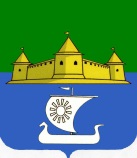 МУНИЦИПАЛЬНОЕ ОБРАЗОВАНИЕ«МОРОЗОВСКОЕ ГОРОДСКОЕ ПОСЕЛЕНИЕ ВСЕВОЛОЖСКОГО МУНИЦИПАЛЬНОГО РАЙОНА ЛЕНИНГРАДСКОЙ ОБЛАСТИ»СОВЕТ ДЕПУТАТОВР Е Ш Е Н И Еот ___ ______________ 2020 года № ____Руководствуясь постановлением Правительства Ленинградской области от 24.04.2020 г. № 241 «О предоставлении льгот по уплате арендной платы по договорам аренды государственного имущества Ленинградской области в условиях ухудшения ситуации в связи с распространением новой коронавирусной инфекции (COVID-19) на территории Ленинградской области, распоряжением Губернатора Ленинградской области от 10.04.2020 г. №299-рг «О плане первоочередных мероприятий по обеспечению устойчивого развития экономики в условиях ухудшения ситуации в связи с распространением новой коронавирусной инфекции в Ленинградской области на 2020 год», постановлением Правительства Российской Федерации от 03.04.2020 № 434 «Об утверждении перечня отраслей российской экономики, в наибольшей степени пострадавших в условиях ухудшения ситуации в результате распространения новой коронавирусной инфекции», совет депутатов  принял         РЕШЕНИЕ:1. Внести в решение совета депутатов муниципального образования «Морозовское городское поселение Всеволожского муниципального района Ленинградской области» от 27.04.2020 года № 26 «Об освобождении от уплаты арендной платы за земельные участки для организаций, осуществляющих физкультурно-оздоровительную  деятельность, а также деятельность по предоставлению мест для временного проживания на период с 01.04.2020 по 30.06.2020 г.» следующие изменения: 1.1. Пункт 1 решения изложить в новой редакции:«Освободить на период с 01.04.2020 по 30.06.2020 г. от уплаты арендных платежей арендаторов земельных участков, расположенных в границах муниципального образования «Морозовское городское поселение Всеволожского муниципального района Ленинградской области», которым земельные участки предоставлены для эксплуатации объектов, предназначенных для осуществления физкультурно-оздоровительной деятельности, а также деятельности по предоставлению мест для временного проживания и деятельности по предоставлению продуктов питания и напитков».2. Опубликовать настоящее решение в газете «Ладожские новости» и разместить на официальном сайте муниципального образования «Морозовское городское поселение Всеволожского муниципального района Ленинградской области».3. Настоящее решение вступает в силу со дня его официального опубликования.4. Контроль исполнения решения возложить на главу администрации муниципального образования «Морозовское городское поселение Всеволожского муниципального района Ленинградской области».Глава муниципального образования 					          Е.Б. ЕрмаковаО внесении изменений в решение совета депутатов от 27.04.2020 года № 26 «Об освобождении от уплаты арендной платы за земельные участки для организаций, осуществляющих физкультурно-оздоровительную  деятельность, а также деятельность по предоставлению мест для временного проживания на период с 01.04.2020 по 30.06.2020 г.»